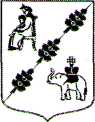 СОВЕТ ДЕПУТАТОВ  МУНИЦИПАЛЬНОГО ОБРАЗОВАНИЯ КОБРИНСКОГО СЕЛЬСКОГО ПОСЕЛЕНИЯ ГАТЧИНСКОГО МУНИЦИПАЛЬНОГО РАЙОНА ЛЕНИНГРАДСКОЙ ОБЛАСТИ (четвертого созыва)РЕШЕНИЕВо исполнении решения Совета депутатов Кобринского сельского поселения от 25.05.2023 №13 «О рассмотрении инициативы Совета депутатов Гатчинского муниципального района о преобразовании городских, сельских поселений, входящих в состав муниципального образования Гатчинский муниципальный район путем их объединения в муниципальный округ и назначении публичных слушаний", с учетом итогов  публичных слушаний, проведенных 06 июня 2023 года,  руководствуясь частью 3.1-1 статьи 13 Федерального закона от 06.10.2003 N 131-ФЗ "Об общих принципах организации местного самоуправления в Российской Федерации", Совет депутатов Кобринского сельского поселенияРЕШИЛ:1.Выразить согласие  населения муниципального образования Кобринского сельского поселения Гатчинского муниципального района на   преобразование муниципального образования  Кобринского сельского поселения Гатчинского муниципального района путем  объединения  муниципальных образований: Город Гатчина (Гатчинское городское  поселение), Город  Коммунар (Коммунарское городское поселение), Вырицкое городское поселение, Дружногорское городское поселение, Сиверское городское поселение, Таицкое городское поселение, Большеколпанское сельское поселение, Веревское сельское поселение, Войсковицкое сельское поселение, Елизаветинское сельское поселение, Кобринское сельское поселение, Новосветское сельское поселение, Пудомягское сельское поселение, Пудостьское сельское поселение, Рождественское сельское поселение, Сусанинское сельское поселение, Сяськелевское сельское поселениев единое муниципальное образование и  наделения вновь образованного муниципального образования статусом муниципального округа. 2. Поддержать инициативу Совета депутатов Гатчинского муниципального района, выраженную решением  от 19 мая 2023 года   №307 «О выдвижении инициативы преобразования муниципальных образований – городских, сельских поселений, входящих в состав  муниципального образования Гатчинский муниципальный район путем их объединения и наделения вновь образованного муниципального образования статусом муниципального округа».  3. Направить   настоящее решение в Совет депутатов Гатчинского муниципального района.4. Настоящее Решение вступает в силу с момента принятия и подлежит официальному опубликованию в информационном бюллетене «Кобринский вестник»  и размещению на официальном сайте Кобринского сельского поселения.Глава муниципального образованияКобринского сельского поселения                                       Н.Л. Деминенкоот 06.07.2023 года                                                                                   №27О выражении согласия населения и поддержании инициативы преобразования муниципального образования Кобринского сельского поселения Гатчинского муниципального района путем объединения муниципальных образований- городских и сельских поселений, входящих в состав Гатчинского муниципального района